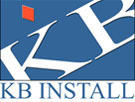 Appendix A : Environmental Policy StatementEnvironmental Management PolicyKB Install Ltd consider the environmental impact of our practices and activities as extremely important and are actively committed to the overall reduction of all such impacts. We aim at all times to operate within legislative and regulatory requirements, prevent pollution and protect the environment from any negative impacts of these activities.To achieve this aim we have established an Environmental Management System which we intend to use to drive the reduction of our environmental impact and overall improvement of our environmental performance. This Environmental Management System is based on the International Standard ISO 14001 and forms a major part of our fully documented Integrated Management System. Compliance with all requirements of this system should be regarded as mandatory by ALL employees and sub-contractors.Overall and final responsibility for our Environmental performance resides with our Managing Director, David Coupland. Day to day responsibility to ensure this policy is fully and effectively implemented resides with our Compliance Manager, Karl MansbridgeThis system covers all activities undertaken by KB Install Ltd, including those completed on third party, customer and supplier sites, UNLESS it has been commercially agreed that we will be working under a third party’s management system, for instance while installing on a customer’s site.To support this policy measurable objectives for our Environmental performance have been agreed and appropriate improvement targets established and are regularly reviewed.The Policy will be communicated to all employees as part of their induction. Copies of this Policy will be displayed throughout the organisation and are available to the general public on request.Signed : David Coupland Managing Director05.02.2020